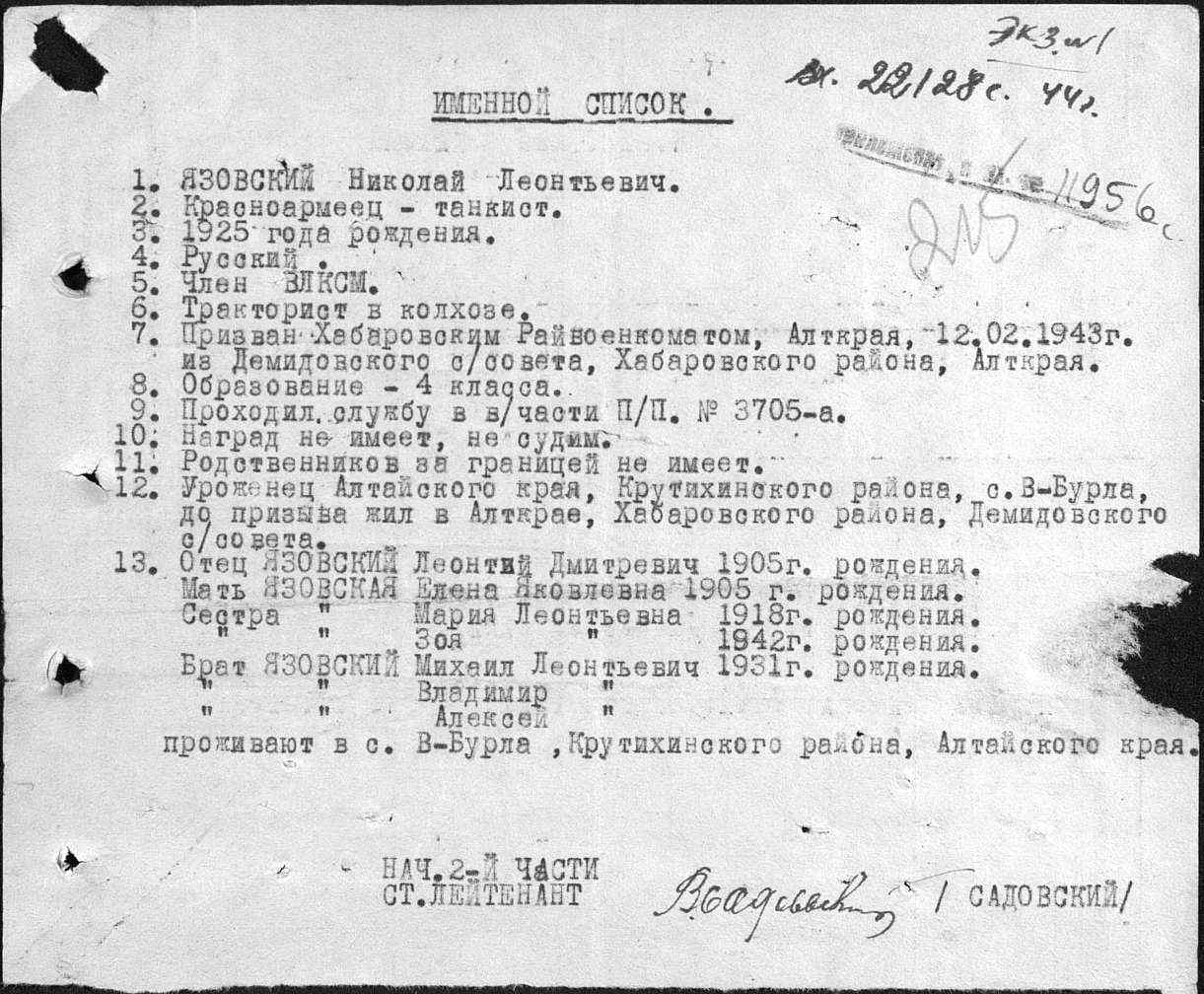 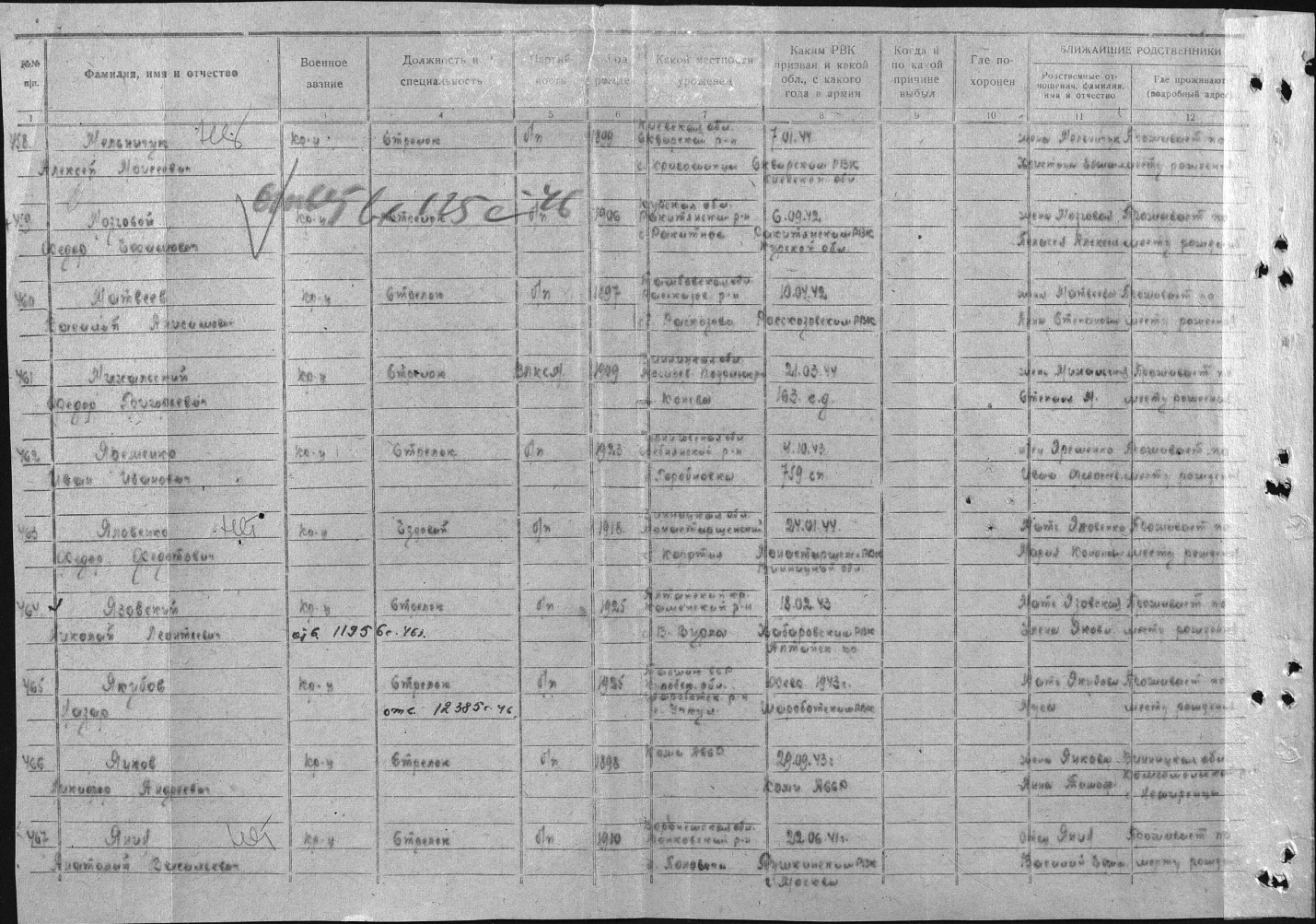 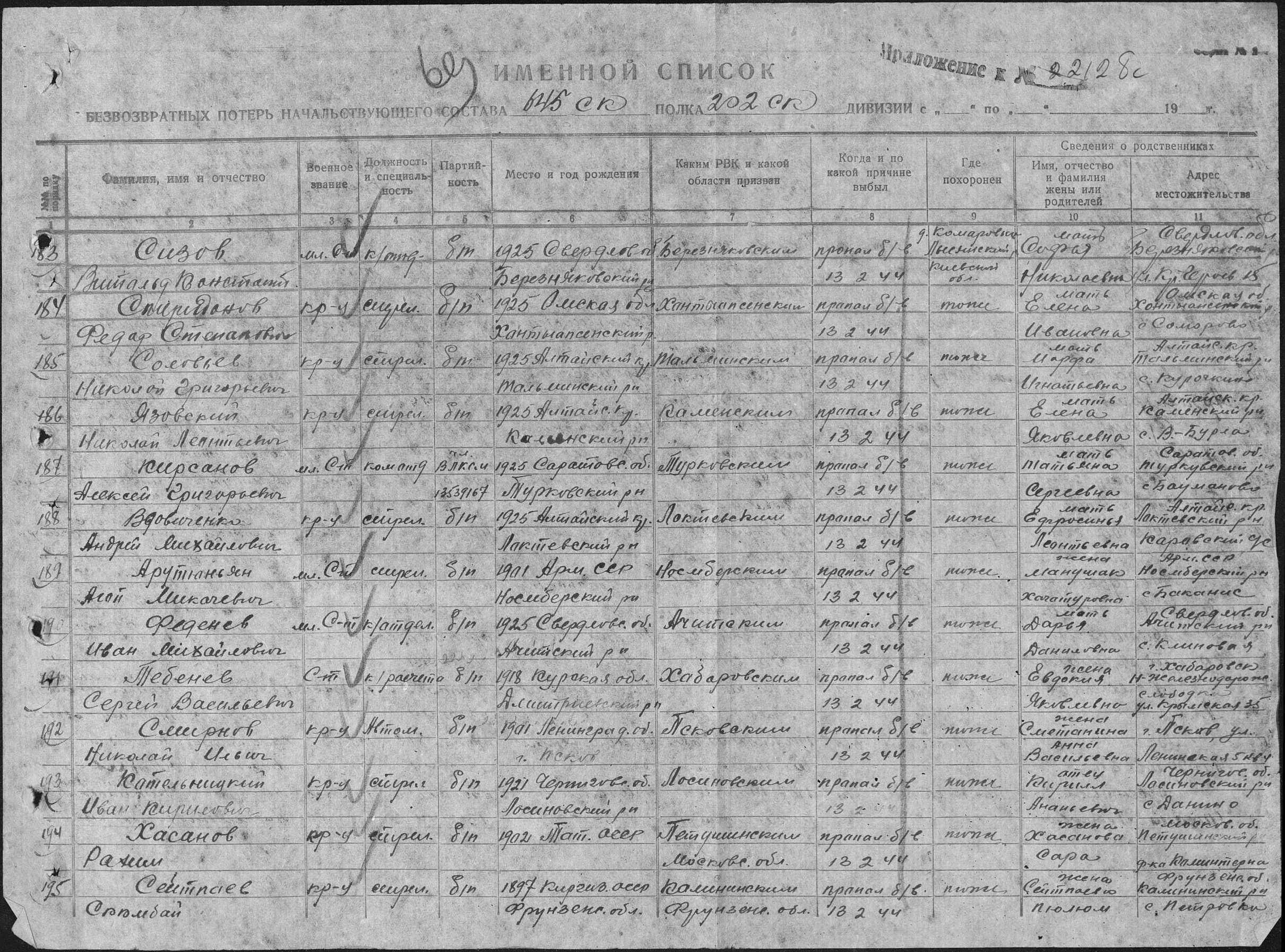 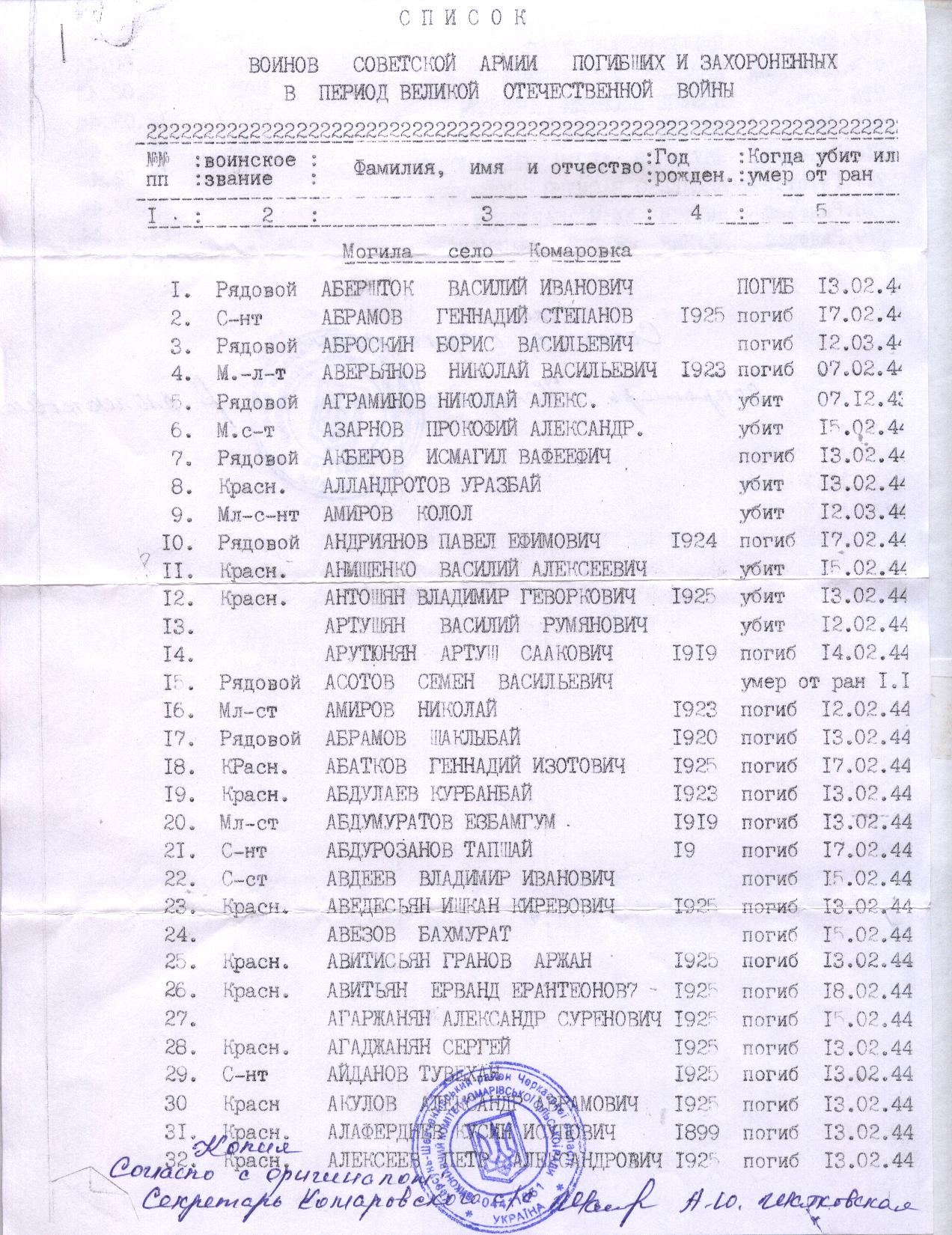 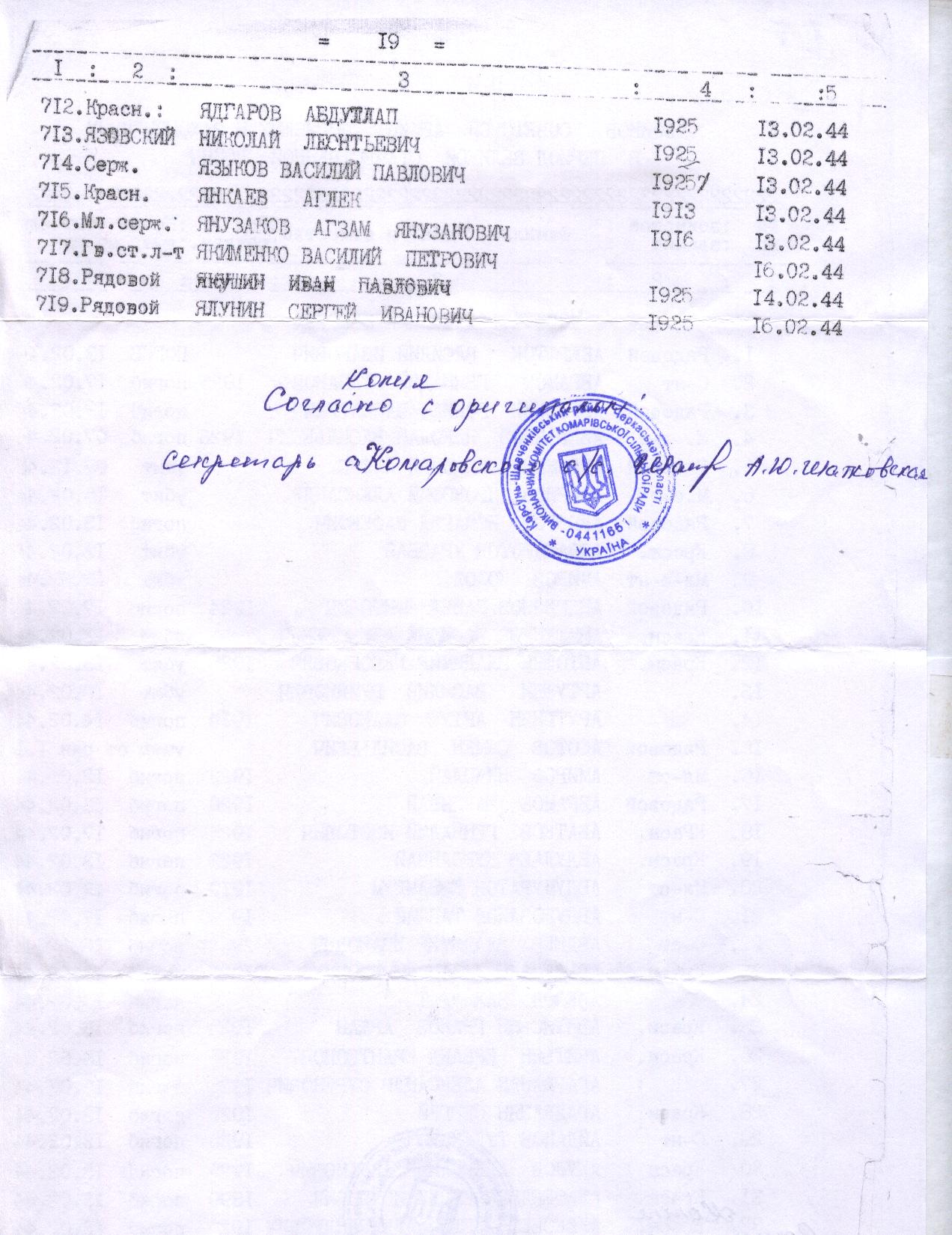 Информация из списков захороненияФамилияЯзовскийИмяНиколайОтчествоЛеонтьевичДата рождения/Возраст__.__.1925Воинское званиекрасноармеецДата смерти13.02.1944Страна захороненияУкраинаРегион захороненияЧеркасская обл.Место захороненияКорсунь-Шевченковский р-н, Комаровский с/с, с. Комаровка, юго-западная часть села, слева при повороте дороги на Шендеровку